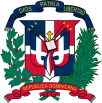 												 Fecha“Adquisición de Equipos y Suministros Informáticos, para esta Institución”Ref. #CAPGEFI-CCC-CP-2018-0004Señores(Indicar Nombre de la Entidad)Referencia: (Indicar número o identificación del Procedimiento de Contratación)Quien suscribe, [……………………………] de conformidad con lo previsto en las Especificaciones Técnicas de la Comparación de Precios con No. de Referencia […………………..……], notifico que acepto actuar como Agente Autorizado del Proponente/Oferente […………………….…………].En consecuencia,  me comprometo a cumplir las siguientes funciones:Efectuar Consultas en relación con el proceso de Comparación de Precios de Referencia.Recibir en nombre del Proponente/Oferente y con efecto obligatorio para éste, todas las Circulares y/o Enmiendas que emita la Entidad Contratante.A los fines de dar cumplimiento a mis mandatos, hago formal elección de domicilio en:Dirección: _______________________________________________________________Teléfonos: _______________________________________________________________E-mail: ____________________________________________________________________________________________________		_______________________________(Nombre y Firma del Agente Autorizado)				(Fecha)